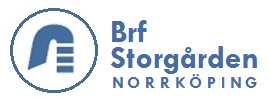                                               Nyhetsblad                                                     februari 2023 Ny styrelse i Brf StorgårdenStyrelsen tackar för visat intresse på årsmötet. Vi tackar vår avgående ordförande Johan Nicander och styrelsemedlemmarna Sven-Arne Rejsmar och Clara Karlin för engagerat och fint jobb i styrelsen. Tack också till valberedningen för idogt arbete. Vid stämman valdes dessa medlemmar till ny styrelse:Simone Tuft , ordförandeMikael Karlqvist, vice ordförande och adjungerad vicevärdAnna Wilsborn, sekreterareInger Braag, ledamot och studieorganisatörAgneta Jeppsson, ledamotKarina Kwasniewska, ledamot            Olle Hansson, ledamot  Erik Gustavsson, ledamotDaniel Carlsson, HSB-ledamotNyhetsblad på hemsidanPå stämman beslutades att nyhetsbladet läggs på hemsidan, samt hängs upp i alla trapphus. Hemsidan hittar du på www.storgarden.se eller sök efter Storgården HSB. Under Information hittar du rubriken Nyhetsblad till vänster. De medlemmar som önskar ett nyhetsblad i pappersformat i brevinkastet ombeds mejla eller ringa vicevärd Mikael, alternativt uppge sin mejladress, så fås nyhetsbladet den vägen.LägenhetspärmTidigare följde det med en s k Lägenhetspärm vid lägenhetsköpet. Den är inaktuell och används ej längre. All information finns på hemsidan.JourkostnadTänk på att du kan bli betalningsansvarig om du ringer jouren, exempelvis vid utelåsning eller om du orsakar störning av hissen. Givetvis ska du ringa jouren vid exempelvis vattenläcka eller el-problem, men vi vill uppmana att tänka efter en gång till kring vad som kan vänta till en veckodag, då det är fyra-fem gånger så dyrt att kalla hit jouren en helg.Spara elElen kostar oss mycket pengar, så några tips för att hålla nere el- och fjärrvärmeförbrukningen (och undvika höjning av avgiften) är att byta till ledlampor, köra fulla tvättmaskiner, släcka lampor när du lämnar bostaden och elda inte för kråkorna, utan stäng av elementen om du öppnar fönstren.Ny portkodVi har ny portkod från 1 april. Du har fått koden i nyhetsbladet som delades ut 1 mars. Den gamla koden kommer att fungera parallellt ett par veckor.Med vänlig hälsning,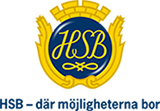 Styrelsen _______________________Föreningsexpedition och brevlåda på 
Östra Promenaden 51/norra gaveln, tel: 0703-75 76 04